Tarih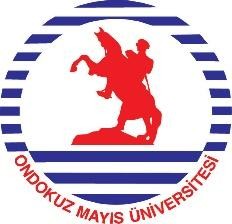 T.C.ONDOKUZMAYISÜNİVERSİTESİFEN FAKÜLTESİ“BİTİRME PROJESİ”SUNUM DEĞERLENDİRME FORMUAdı SoyadıÖğrenciNoBitirmeProjesi KonusuDEĞERLENDİRMEEVETHAYIRÇalışma,Fen Fakültesi Bitirme Projesi Hazırlama,Sunma ve Değerlendirme İlkeleri’ne uygun olarak hazırlanmıştır.Çalışmanıniçeriğiyeterlidir.Öğrencininsunumubaşarılıdır.Bitirme Projesi, OMU BAP 1914 kodlu proje ile desteklenmiştir/başvurmuştur.Bitirme Projesi, TÜBİTAK BIDEB 2209A/B kodlu proje ile desteklenmiştir/başvurmuştur.Bitirme Projesi, Teknofest vb. projeler ile desteklenmiştir/başvurmuştur.ÖğrencininFinal(Bütünleme)NotuYazıylaRakamlaÖğrencininFinal(Bütünleme)NotuDEĞERLENDİRENÖĞRETİMÜYELERİDEĞERLENDİRENÖĞRETİMÜYELERİUnvanı Adı Soyadıİmza